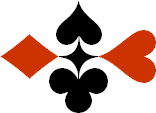 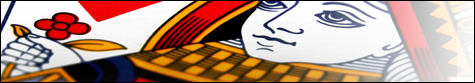 Serie 05 boekje 08 – West opent op 3 niveauBied beide handen © Bridge Office Auteur: Thijs Op het Roodt

U bent altijd West en uw partner is Oost.Indien niet anders vermeld passen Noord en Zuid.Is het spelnummer rood dan bent u kwetsbaar.Wanneer oost of west past, is de bieding afgelopen.Na het eerste boekje vonden de cursisten dit zo leuk, dat ik maar de stoute schoenen heb aangetrokken en meerdere van deze boekjes ben gaan schrijven.

Het enthousiasme van de cursisten heeft mij doen besluiten om deze boekjes gratis aan iedereen die ze wil hebben, beschikbaar te stellen.

Ik heb bewust in eerste instantie geen antwoorden bij de boekjes gemaakt. Maar op veler verzoek toch met antwoorden.Ik zou het waarderen, wanneer u mijn copyright zou laten staan.

Mocht u aan of opmerkingen hebben, laat het mij dan weten.Ik wens u veel plezier met deze boekjes.
1♠AV109854Noord

West     OostZuid♠B2B2♥VB10Noord

West     OostZuid♥94329432♦B4Noord

West     OostZuid♦V105V105♣2Noord

West     OostZuid♣A1098A10981010777
Bieding West

Bieding West
Bieding Oost
Bieding Oost
Bieding Oost
11223344556677889910102♠5Noord

West     OostZuid♠AB1032AB1032♥A74Noord

West     OostZuid♥B10B10♦AVB9542Noord

West     OostZuid♦107107♣62Noord

West     OostZuid♣AVB7AVB71111131313
Bieding West

Bieding West
Bieding Oost
Bieding Oost
Bieding Oost
11223344556677889910103♠HNoord

West     OostZuid♠AB832AB832♥AV86543Noord

West     OostZuid♥22♦B2Noord

West     OostZuid♦A83A83♣ 1094Noord

West     OostZuid♣AB73AB731010141414
Bieding West

Bieding West
Bieding Oost
Bieding Oost
Bieding Oost
11223344556677889910104♠8Noord

West     OostZuid♠V32V32♥HB87632Noord

West     OostZuid♥5454♦V63Noord

West     OostZuid♦H1074H1074♣A4Noord

West     OostZuid♣H865H8651010888
Bieding West

Bieding West
Bieding Oost
Bieding Oost
Bieding Oost
11223344556677889910105♠54Noord

West     OostZuid♠862862♥62Noord

West     OostZuid♥HVB8HVB8♦V9Noord

West     OostZuid♦A6432A6432♣AH97542Noord

West     OostZuid♣101099101010
Bieding West

Bieding West
Bieding Oost
Bieding Oost
Bieding Oost
11223344556677889910106♠VNoord

West     OostZuid♠AH7AH7♥AH109642Noord

West     OostZuid♥VV♦B9Noord

West     OostZuid♦75427542♣1064Noord

West     OostZuid♣H8753H87531010121212
Bieding West

Bieding West
Bieding Oost
Bieding Oost
Bieding Oost
11223344556677889910107♠6Noord

West     OostZuid♠H87H87♥A10Noord

West     OostZuid♥B543B543♦H85Noord

West     OostZuid♦VB9VB9♣VB86543Noord

West     OostZuid♣109210921010777
Bieding West

Bieding West
Bieding Oost
Bieding Oost
Bieding Oost
11223344556677889910108♠AHVB1092Noord

West     OostZuid♠44♥102Noord

West     OostZuid♥A5A5♦94Noord

West     OostZuid♦HB763HB763♣B3Noord

West     OostZuid♣V10964V109641111101010
Bieding West

Bieding West
Bieding Oost
Bieding Oost
Bieding Oost
11223344556677889910109♠106Noord

West     OostZuid♠AHV4AHV4♥A10Noord

West     OostZuid♥B842B842♦AH98742Noord

West     OostZuid♦103103♣102Noord

West     OostZuid♣HB5HB51111141414
Bieding West

Bieding West
Bieding Oost
Bieding Oost
Bieding Oost
112233445566778899101010♠AHVB986Noord

West     OostZuid♠10741074♥10Noord

West     OostZuid♥V84V84♦1096Noord

West     OostZuid♦A743A743♣107Noord

West     OostZuid♣A94A941010101010
Bieding West

Bieding West
Bieding Oost
Bieding Oost
Bieding Oost
1122334455667788991010